Консультации для занятий с детьми по теме«День Победы»В группе компенсирующей направленности для детей с нарушениями речиОбразовательная область «Речевое развитие»Тема: Пересказ сказки «Лиса и рак».Лиса и рак — русская народная сказка, которой восхищаются дети и взрослые не одну сотню лет. В ней говорится, как Лиса и Рак однажды решили узнать, кто из них быстрее бегает. Кто победит в споре? Прочтите вместе с детьми  сказку, которая научит их сообразительности, расскажет о победе ума и позитивного мышления над высокомерием и хитростью. Она поведает ребятам в краткой форме, что нельзя задирать беззащитных, не пытаться испытывать их в том, что им не под силу.Лиса и ракЛиса и рак стоят вместе и говорят промеж себя. Лиса говорит раку:— Давай с тобой перегоняться.Рак:— Что ж, лиса, ну давай!Начали перегоняться. Лишь лиса побежала, рак уцепился лисе за хвост. Лиса до места добежала, а рак не отцепляется. Лиса обернулась посмотреть, вернула хвостом, рак отцепился и говорит:— А я давно уж жду тебя тут.Спросите у ребёнка где живёт рак? Как передвигается? (В водоёме, в пруду, в реке; пятится назад).Какая лиса? (Хитрая, умная, ласковая, выдумщица, смышленая). Можно ли, лису назвать ласково лисенок? (Нельзя, лисенок – это детеныш лисы)                  Прочитайте сказку и задайте вопросы по тексту:       1.Что предложила лиса раку? Как об этом можно сказать по-другому? (бежим на перегонки, кто быстрее прибежит)2. Почему лиса предложила раку бегать?3. Рак сразу согласился?4. А что придумал рак?5. Какая лиса в этой сказке? (хитрая, самоуверенная)6. А рак? (спокойный, ловкий, умный, хитрый)Драматизация сказки «Лиса и рак»Предложите ребёнку поиграть в театр и инсценировать сказку. Распределите роли: рак, лиса, автор.Дидактическая игра «Скажи наоборот»большой – маленький,сильный – слабыйбыстро – медленноумный - глупыйЧистоговорка (для укрепления голосового аппарата)   Повторите с ребёнком чистоговорку: «Са-са-са - вот бежит лиса». Предложите повторить её с разной интонацией: громко, тихо, шепотом.Дидактическая игра «Разложи по порядку»Предложите ребёнку разложить картинки по порядку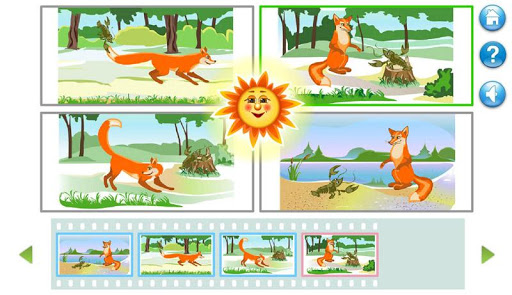 О.С.Ушакова «Развитие речи для детей 5 – 6 лет» Стр.41Чтение художественной литературыУважаемые родители! Мы Вам предлагаем прочитать детям художественную литературу о ВОВ, поговорите о прочитанном.Самуил МаршакМальчик из села ПоповкиСреди сугробов и воронокВ селе, разрушенном дотла,Стоит, зажмурившись ребёнок —Последний гражданин села.Испуганный котёнок белый,Обломок печки и трубы —И это всё, что уцелелоОт прежней жизни и избы.Стоит белоголовый ПетяИ плачет, как старик без слёз,Три года прожил он на свете,А что узнал и перенёс!При нём избу его спалили,Угнали маму со двора,И в наспех вырытой могилеЛежит убитая сестра.Не выпускай, боец, винтовки,Пока не отомстишь врагуЗа кровь, пролитую в Поповке,И за ребёнка на снегу.Елена Благинина — Шинель— Почему ты шинель бережёшь? —я у папы спросила.— Почему не порвёшь,не сожжёшь? —я у папы спросила. —Ведь она и грязна и стара, приглядись-ка получше, на спине вон какая дыра, приглядись-ка получше!— Потому я её берегу, —отвечает мне папа, —потому не порву, не сожгу, —отвечает мне папа, —потому мне она дорога, что вот в этой шинели мы ходили, дружок, на врага и его одолели.